SOSYAL SORUMLULUK PROJE SONUÇ RAPORU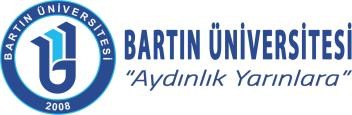 Adres	:	Bartın Üniversitesi Rektörlüğü74100 Merkez / BARTINTelefon	:İnternet Adresi	:0378 223 55 00www.bartin.edu.trSayfa 1 / 2SOSYAL SORUMLULUK PROJE SONUÇ RAPORUAdres	:	Bartın Üniversitesi Rektörlüğü74100 Merkez / BARTINTelefon	:İnternet Adresi	:0378 223 55 00www.bartin.edu.trSayfa 2 / 2PROJE BİLGİLERİPROJE BİLGİLERİPROJE BİLGİLERİPROJE BİLGİLERİPROJE BİLGİLERİProjenin AdıProje BaşvuruNumarasıProje TipiA Tipi (Ders kapsamında olan projeler)B Tipi (Diğer projeler)A Tipi (Ders kapsamında olan projeler)B Tipi (Diğer projeler)A Tipi (Ders kapsamında olan projeler)B Tipi (Diğer projeler)A Tipi (Ders kapsamında olan projeler)B Tipi (Diğer projeler)Proje Yürütücüsü Birim/Bölüm/ProgramBilgileriProjenin YürütüldüğüBirimProjenin AmacıProje SüresiBaşlangıç TarihiBaşlangıç TarihiBitiş TarihiBitiş TarihiProje Süresi… / … / 20…… / … / 20…… / … / 20…… / … / 20…Talep Edilen/ Onaylanan Ek Süre veGerekçesiProjede Planlanan Harcama (TL)ProjedeGerçekleştirilen Harcama (TL)Etik OnayGerekli- Onay Tarihi: … / … / 20… - Sayısı: …Gerekli- Onay Tarihi: … / … / 20… - Sayısı: …Gerekli- Onay Tarihi: … / … / 20… - Sayısı: …Gerekli DeğilProjenin UygulandığıYer(ler)İl, İlçe, Uygulama birimi sıralamasıyla belirtiniz.İl, İlçe, Uygulama birimi sıralamasıyla belirtiniz.İl, İlçe, Uygulama birimi sıralamasıyla belirtiniz.İl, İlçe, Uygulama birimi sıralamasıyla belirtiniz.Proje Kapsamında İş1.…birliği Yapılan Kurum2.…/ Kuruluş / Paydaşlar3.…Projeye Finansman1.2.3.………Açısından Katkı1.2.3.………Sağlayan Kurum /1.2.3.………Kuruluşlar1.2.3.………Projeden Elde Edilen Sonuçlar ve KanıtlarProje sonunda hedef kitlenin durumundaki gelişmeler; elde edilen ürünler/somut çıktılar (azami 5 adet, en fazla 200 kelime biçiminde belirtiniz) ve bu sonuçlara yönelik kanıtlar ek dosya halinde (CD, fotoğraf, resmi yazışma, haber, kitap, afiş,fatura vb.) sunulacaktır.Proje sonunda hedef kitlenin durumundaki gelişmeler; elde edilen ürünler/somut çıktılar (azami 5 adet, en fazla 200 kelime biçiminde belirtiniz) ve bu sonuçlara yönelik kanıtlar ek dosya halinde (CD, fotoğraf, resmi yazışma, haber, kitap, afiş,fatura vb.) sunulacaktır.Proje sonunda hedef kitlenin durumundaki gelişmeler; elde edilen ürünler/somut çıktılar (azami 5 adet, en fazla 200 kelime biçiminde belirtiniz) ve bu sonuçlara yönelik kanıtlar ek dosya halinde (CD, fotoğraf, resmi yazışma, haber, kitap, afiş,fatura vb.) sunulacaktır.Proje sonunda hedef kitlenin durumundaki gelişmeler; elde edilen ürünler/somut çıktılar (azami 5 adet, en fazla 200 kelime biçiminde belirtiniz) ve bu sonuçlara yönelik kanıtlar ek dosya halinde (CD, fotoğraf, resmi yazışma, haber, kitap, afiş,fatura vb.) sunulacaktır.Giriş:Giriş:Giriş:Giriş:Projenin ÖzetiAmaç:Yöntem/Uygulama:Amaç:Yöntem/Uygulama:Amaç:Yöntem/Uygulama:Amaç:Yöntem/Uygulama:.Sonuç:Sonuç:Sonuç:Sonuç:Yukarıdaki tüm başlıkları kapsayacak şekilde asgari 100 azami 200 kelime olacak şekildeYukarıdaki tüm başlıkları kapsayacak şekilde asgari 100 azami 200 kelime olacak şekildeYukarıdaki tüm başlıkları kapsayacak şekilde asgari 100 azami 200 kelime olacak şekildeYukarıdaki tüm başlıkları kapsayacak şekilde asgari 100 azami 200 kelime olacak şekildeözetleyinizözetleyinizözetleyinizözetleyinizProjenin KatkısıÜniversiteye Katkısı:İle/Bölgeye/Ülkeye Katkısı: Topluma Katkısı:Üniversiteye Katkısı:İle/Bölgeye/Ülkeye Katkısı: Topluma Katkısı:Üniversiteye Katkısı:İle/Bölgeye/Ülkeye Katkısı: Topluma Katkısı:Üniversiteye Katkısı:İle/Bölgeye/Ülkeye Katkısı: Topluma Katkısı:PROJEDE GERÇEKLEŞTİRİLEN FAALİYETLERPROJEDE GERÇEKLEŞTİRİLEN FAALİYETLERHafta / AyFaaliyet Adı4. Hafta / Mart4. Hafta / NisanPROJE GRUBU ÜYE BİLGİLERİProjede yer alanların görev dağılımının belirtilmesi gerekmektedir (Yürütücü, Araştırmacı, Eğitimci vb.)PROJE GRUBU ÜYE BİLGİLERİProjede yer alanların görev dağılımının belirtilmesi gerekmektedir (Yürütücü, Araştırmacı, Eğitimci vb.)PROJE GRUBU ÜYE BİLGİLERİProjede yer alanların görev dağılımının belirtilmesi gerekmektedir (Yürütücü, Araştırmacı, Eğitimci vb.)PROJE GRUBU ÜYE BİLGİLERİProjede yer alanların görev dağılımının belirtilmesi gerekmektedir (Yürütücü, Araştırmacı, Eğitimci vb.)PROJE GRUBU ÜYE BİLGİLERİProjede yer alanların görev dağılımının belirtilmesi gerekmektedir (Yürütücü, Araştırmacı, Eğitimci vb.)PROJE GRUBU ÜYE BİLGİLERİProjede yer alanların görev dağılımının belirtilmesi gerekmektedir (Yürütücü, Araştırmacı, Eğitimci vb.)PROJE GRUBU ÜYE BİLGİLERİProjede yer alanların görev dağılımının belirtilmesi gerekmektedir (Yürütücü, Araştırmacı, Eğitimci vb.)Adı SoyadıKurumProjedeki GöreviKatkıOranıE-Posta AdresiTelefonİmzaPROJE YÜRÜTÜCÜSÜPROJE YÜRÜTÜCÜSÜPROJE YÜRÜTÜCÜSÜUnvanı-Adı SoyadıİmzaKurumuİmzaTarihİmzaPROJE DANIŞMANIProje DanışmanınınPROJE DANIŞMANIProje DanışmanınınPROJE DANIŞMANIProje DanışmanınınUnvanı-Adı SoyadıİmzaKurumuİmzaTarihİmza